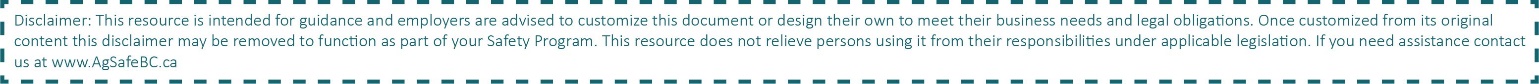 Company Name:Safe Work Practice:Travel between worksite locationsDevelopment date:Annual Review Date:Safe Work PracticeMaintain your vehicleMaintain required insurance and licencing for you and the vehicleObey all traffic lawsAvoid driving in dangerous conditionsFollow work alone proceduresDo not drive distracted, food, beverages, cell phones, dogs, written material must not interfere with or cause distraction when operating your vehicle.Ensure tools are safely stowed prior to and after each job.Know where you are going, preplan your route for safety and efficiency of time and travel.